13.07.2021 Экспертные заключения, предложения к проекту направлять в администрацию муниципального образования поселок Боровский в течение 7 дней по 20.07.2021 (в течение 7 дней со дня размещения проекта – 13.07.2021) по адресу: п. Боровский, ул. Островского, д.33, 2 этаж, кабинет 3 (приемная)  и по электронной почте: borovskiy-m.o@inbox.ruПРОЕКТ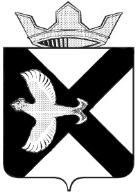 АДМИНИСТРАЦИЯ Муниципального  образования поселок  БоровскийПОСТАНОВЛЕНИЕ_____________2021 г.							                 № ____рп.БоровскийТюменского муниципального районаО внесении изменений в постановление администрации муниципального образования поселок Боровский от 22.04.2019 № 38 «Об утверждении Порядка и перечня случаев оказания на безвозвратной основе за счет средств местного бюджета дополнительной помощи при возникновении неотложной необходимости в проведении капитального ремонта общего имущества в многоквартирных домах»В соответствии с постановлением Правительства Российской Федерации от 18.09.2020 № 1492 «Об общих требованиях к нормативным правовым актам, муниципальным правовым актам, регулирующим предоставление субсидий, в том числе грантов в форме субсидий, юридическим лицам, индивидуальным предпринимателям, а также физическим лицам - производителям товаров, работ, услуг, и о признании утратившими силу некоторых актов Правительства Российской Федерации и отдельных положений некоторых актов Правительства Российской Федерации», руководствуясь Уставом муниципального образования поселок Боровский:1. Внести в постановление администрации муниципального образования поселок Боровский от 22.04.2019 №38 «Об утверждении Порядка и перечня случаев оказания на безвозвратной основе за счет средств местного бюджета дополнительной помощи при возникновении неотложной необходимости в проведении капитального ремонта общего имущества в многоквартирных домах» (далее – постановление) следующие изменения:в преамбуле постановления слова «от 06.09.2016 № 887 «Об общих требованиях к нормативным правовым актам, регулирующим предоставление субсидий юридическим лицам (за исключением субсидий государственным (муниципальным) учреждениям), индивидуальным предпринимателям, а также физическим лицам - производителям товаров, работ, услуг»» заменить словами «от 18.09.2020 № 1492 «Об общих требованиях к нормативным правовым актам, муниципальным правовым актам, регулирующим предоставление субсидий, в том числе грантов в форме субсидий, юридическим лицам, индивидуальным предпринимателям, а также физическим лицам - производителям товаров, работ, услуг, и о признании утратившими силу некоторых актов Правительства Российской Федерации и отдельных положений некоторых актов Правительства Российской Федерации»»;в приложении к постановлению:а) в пункте 1.1 раздела 1 слова «в многоквартирных домах (далее - муниципальная поддержка)» заменить словами «в многоквартирных домах ____ муниципального образования (далее - Порядок)»;б) раздел 1 дополнить пунктом 1.9 следующего содержания:«1.9. Сведения о субсидии размещаются на едином портале бюджетной системы Российской Федерации в информационно-телекоммуникационной сети «Интернет» при формировании проекта решения о бюджете муниципального образования поселок Боровский и проекта решения о внесении изменений в решение о бюджете муниципального образования поселок Боровский.Настоящий Порядок размещается на официальном сайте администрации муниципального образования поселок Боровский»;б) пункт 2.1 раздела 2:дополнить абзацем вторым следующего содержания:«соответствие получателя субсидии категории и требованиям, установленным пунктами 1.7, 2.2 настоящего Порядка;»;в абзаце третьем цифру «2044» заменить цифрой «2050»;абзацы пятый, шестой изложить в следующей редакции:«услуги и (или) работы по капитальному ремонту общего имущества в многоквартирных домах, установленные частью 1 статьи 166 Жилищного кодекса Российской Федерации и постановлением Правительства Тюменской области от 14.04.2014 № 156-п «Об утверждении дополнительного перечня услуг и (или) работ по капитальному ремонту общего имущества в многоквартирном доме, финансируемых за счет средств фонда капитального ремонта»;представление достоверной информации.»;в) в пункте 2.2 раздела 2:абзац первый изложить в следующей редакции:«Требования, которым должен соответствовать получатель субсидии на первое число месяца, предшествующего месяцу, в котором представляется заявка на предоставление субсидии:»;абзацы третий, четвертый изложить в следующей редакции:«у получателя субсидии должна отсутствовать просроченная задолженность по возврату в бюджет муниципального образования поселок Боровский субсидий, бюджетных инвестиций, предоставленных в том числе в соответствии с иными правовыми актами, а также иная просроченная (неурегулированная) задолженность по денежным обязательствам перед бюджетом муниципального образования поселок Боровский;получатель субсидии не должен находиться в процессе реорганизации (за исключением реорганизации в форме присоединения к юридическому лицу, являющемуся получателем субсидии, другого юридического лица), ликвидации, в отношении них не введена процедура банкротства, деятельность получателя субсидии не приостановлена, прекращена в порядке, предусмотренном законодательством Российской Федерации;»дополнить абзацем пятым следующего содержания:«в реестре дисквалифицированных лиц отсутствуют сведения о дисквалифицированных руководителе, членах коллегиального исполнительного органа, лице, исполняющем функции единоличного исполнительного органа, или главном бухгалтере получателя субсидии;»;г) подпункт 2 пункта 2.4 раздела 2 изложить в следующей редакции:«2) копию справки налогового органа об отсутствии задолженности по уплате налогов, сборов, страховых взносов, пеней, штрафов, процентов, подлежащих уплате в соответствии с законодательством Российской Федерации о налогах и сборах, полученной не ранее 30 календарных дней до даты подачи заявки;»;д) в пункте 2.6 раздела 2:в абзаце первом слова «предоставляемых сведений» заменить словами «предоставляемой информации»;абзац второй изложить в следующей редакции:«Под недостоверной информацией понимается наличие в содержании представленных документов информации, не соответствующей действительности.»;е) пункт 2.7 раздела 2 изложить в следующей редакции:«Уполномоченный орган регистрирует поступившие документы не позднее следующего рабочего дня со дня их поступления.В течение 10 рабочих дней со дня регистрации документов, указанных в пункте 2.4 настоящего Порядка, уполномоченный орган осуществляет их проверку на соответствие получателя субсидии требованиям, установленным пунктами 1.7, 2.2 настоящего Порядка, а также проверку соблюдения условий предоставления субсидии, установленных пунктом 2.1 настоящего Порядка, и принимает решение о предоставлении субсидии либо об отказе в предоставлении субсидии.»;ж) пункт 2.8 раздела 2 дополнить абзацем следующего содержания:«В случае отсутствия оснований для отказа предоставления субсидии, установленных пунктом 2.9 настоящего Порядка, уполномоченный орган принимает решение о предоставлении субсидии.»;з) подпункт «г» пункта 2.9 раздела 2 изложить в следующей редакции:«г) установление факта недостоверности представленной получателем субсидии информации;»;и) пункт 2.11 раздела 2 дополнить абзацами следующего содержания:«В Соглашение включаются следующие условия:о целевом использовании субсидии;согласие получателя субсидии, а также лиц, получающих средства на основании договоров, заключенных с получателем субсидии, на осуществление в отношении них проверки уполномоченным органом и органами государственного финансового контроля за соблюдением целей, условий и порядка предоставления субсидии;о запрете приобретения получателем субсидии, а также иными юридическими лицами, получающими средства на основании договоров, заключенных с получателем субсидии, за счет полученных из областного бюджета средств иностранной валюты, за исключением операций, осуществляемых в соответствии с валютным законодательством Российской Федерации при закупке (поставке) высокотехнологичного импортного оборудования, сырья и комплектующих изделий;о согласовании новых условий Соглашения или о расторжении Соглашения при недостижении согласия по новым условиям в случае уменьшения уполномоченному органу ранее доведенных лимитов бюджетных обязательств на предоставление субсидий на соответствующий финансовый год и плановый период, приводящего к невозможности предоставления субсидии в размере, определенном в Соглашении.»;к) раздел 2 дополнить пунктом 2.15 следующего содержания:«2.15. Результатом предоставления субсидии является устранение последствий, возникших вследствие чрезвычайной ситуации, путем проведения капитального ремонта общего имущества в многоквартирном доме, в котором оказана услуга и (или) выполнена работа по капитальному ремонту для устранения таких последствий.Значение результата предоставления субсидии устанавливается в Соглашении.»;л) раздел 3 изложить в следующей редакции:«3. Требования к отчетности3.1. Сроки и формы предоставления получателем субсидии отчетности о достижении результатов предоставления субсидии, об осуществлении расходов, источником финансового обеспечения которых является субсидия устанавливаются Соглашением.3.2. Ответственность за достоверность информации, указанной в отчетах, несет получатель субсидии.»;м) пункт 4.3 раздела 4 дополнить вторым абзацем следующего содержания:«Датой выявления нарушения условий, цели предоставления субсидии, установленных настоящим Порядком, является дата составления акта о выявлении нарушения, оформленного в соответствии с требованиями, установленными муниципальными правовыми актами муниципального образования поселок Боровский, устанавливающими порядок осуществления финансового контроля.»;3) в приложении к Порядку:а) в наименовании после слов «СУБСИДИЙ ИЗ» дополнить словом «МЕСТНОГО»;б) в абзаце втором заявки слова «предоставляемых сведений» заменить словами «предоставляемой информации»;в) абзацы четвертый, пятый заявки изложить в следующей редакции:«отсутствие просроченной задолженности по возврату в местный бюджет субсидий, бюджетных инвестиций, предоставленных в том числе в соответствии с иными правовыми актами, и иной просроченной (неурегулированной) задолженности по денежным обязательствам перед местным бюджетом;не нахождение в процессе реорганизации, ликвидации, отсутствие введения процедуры банкротства, не приостановление, прекращение деятельности в порядке, предусмотренном законодательством Российской Федерации;»;г) дополнить заявку абзацем шестым следующего содержания:«отсутствие в реестре дисквалифицированных лиц сведений о руководителе, членах коллегиального исполнительного органа, лице, исполняющем функции единоличного исполнительного органа, или главном бухгалтере;»;г) дополнить заявку абзацем девятым следующего содержания:«Даю согласие на осуществление органами муниципального (государственного) финансового контроля проверок соблюдения условий, целей и порядка предоставления субсидии.».2. Обнародовать настоящее постановление в местах, определенных администрацией муниципального образования поселок Боровский, и разместить на официальном сайте администрации муниципального образования посёлок Боровский в информационно-коммуникационной сети «интернет».3. Настоящее постановление вступает в силу после его обнародования.Глава муниципального образования                                                 С.В.Сычева